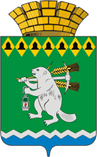 Глава Артемовского городского округа ПОСТАНОВЛЕНИЕот			                        				                             №          -ПГО внесении изменения в постановление главы Артемовского городского округа от 23.03.2023 № 15-ПГ «Об индексации заработной платы работников муниципальных организаций Артемовского городского округа в 2023 году»	В целях повышения оплаты труда работников бюджетной сферы, в соответствии со статьей 134 Трудового кодекса Российской Федерации, принимая во внимание Постановление Правительства Свердловской области от 03.08.2023 № 553-ПП «О внесении изменения в постановление Правительства Свердловской области от 09.02.2023 № 88-ПП «Об индексации заработной платы работников государственных бюджетных, автономных и казенных учреждений Свердловской области в 2023 году»,  руководствуясь статьей 28 Устава Артемовского городского округа, ПОСТАНОВЛЯЮ:Внести в постановление главы Артемовского городского округа от 23.03.2023 № 15-ПГ «Об индексации заработной платы работников муниципальных организаций Артемовского городского округа в 2023 году» следующее изменение:1.1. в пункте 1 слова «на 5,5 процента» заменить словами «на 10,9 процента».2. Постановление опубликовать в газете «Артемовский рабочий», разместить на Официальном портале правовой информации Артемовского городского округа (www.артемовский-право.рф) и на официальном сайте Артемовского городского округа в информационно-телекоммуникационной сети «Интернет» (www.artemovsky66.ru).3. Контроль за исполнением постановления оставляю за собой.Глава Артемовского городского округа	                                    К.М. Трофимов